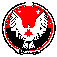 АДМИНИСТРАЦИЯ  МУНИЦИПАЛЬНОГО  ОБРАЗОВАНИЯ  «КЕЗСКИЙ РАЙОН»«КЕЗ ЁРОС» МУНИЦИПАЛ КЫЛДЫТЭТЛЭН АДМИНИСТРАЦИЕЗПОСТАНОВЛЕНИЕот 16 ноября 2015 года 									  № 1670                                                                               пос. Кез        Руководствуясь Уставом муниципального образования «Кезский район» ПОСТАНОВЛЯЮ:      1.  Одобрить проект бюджета муниципального образования  «Кезский район» на 2016 год   и внести его в районный Совет депутатов.2.  Назначить заместителя Главы Администрации муниципального образования «Кезский район» по финансовым вопросам – начальника управления финансов Шушакову И. А. представителем Администрации  при рассмотрении районным Советом депутатов  проекта решения, указанного в пункте 1 настоящего решения.Глава             Администрации муниципального образования «Кезский район»                                                                                                                         И.О. Богданов 